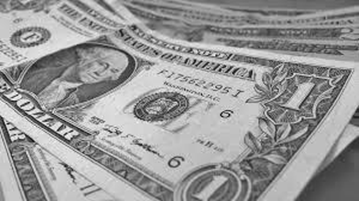 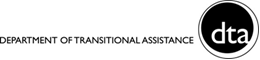 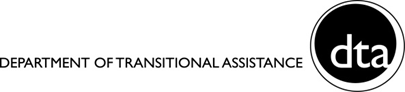 A “qualifying child” can be your:Biological or adopted child, stepchild, foster child, or a descendent of any of them, such as your grandchild;Brother, half-brother, sister or half-sister, stepbrother or stepsister, or a descendent of any one of them, such as a niece or nephew.At the end of 2020, a “qualifying child” must:• Be younger than you.• Be under 19; or• Be a full-time student under 24; or• Be over 19 and permanently disabled.• Not have filed a joint return other than to claim a
   refund.
• Have lived with you in the United States for more
   than half (184 days for 2020) of the tax year.If your 
family hasAnd your AGI and earned income is less thanThen you may get up toNo “qualifying children” 
(see box)$15,820($21,710 if MFJ)$538One qualifying child$41,756($47,646 if MFJ)$3,584Two qualifying children$47,440($53,330 if MFJ)$5,920Three or more qualifying children$50,954($56,884 if MFJ)$6,660